Veiledning Slik bruker du skjemaet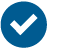 Dette skjemaet er lagt opp slik at du kan jobbe systematisk med jobbanalysen for stillingen, samtidig som du får tips og råd om hvordan du ivaretar mangfold underveis.Les gjennom hele dokumentet før du begynner å fylle ut. Du skriver i de rosa feltene og svarer ut kun de punktene som er aktuelle for stillingen. Underveis i prosessen må du kanskje jobbe frem og tilbake mellom de ulike feltene.  Hvorfor jobbanalyse? 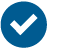 Jobbanalysen gir en fullstendig oversikt over hvilke oppgaver som ligger i stillingen og synliggjør hvilke kompetansekrav det er viktig å legge vekt på. Dette vil gjøre det enklere for deg å skrive en god stillingsannonse, og tilpasse intervjuguiden med spørsmål som får fram relevant informasjon. Jobbanalysen legger grunnlaget for hvordan du vurderer kandidatene gjennom hele rekrutteringsprosessen. Stegene i jobbanalysenAngi rammer for stillingen: formalia, formål og arbeidsoppgaverKartlegg og definer kompetansekravPrioriter kompetansekravene og tenk gjennom hvordan de skal vurderesNår du jobber med stegene, må du være bevisst rundt kravene du setter til stillingen og ønsket kompetanse. På denne måten vil du åpne for mangfold i jobbanalysen.FormaliaFormålet med stillingenStillingens arbeidsoppgaver og ansvar Rammer og spesielle forhold for stillingenKompetansekrav til stillingenPrioritering av kravSeleksjonsmetoder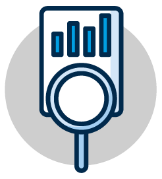  Jobbanalyse Forskning viser at…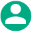 Jo grundigere du gjør en jobbanalyse, jo større sannsynlighet er det for at du ansetter en person med rett kompetanse i stillingen.  Unngå detteHvis du hopper over jobbanalysen og kun bruker stillingsannonsen du brukte sist, er det fare for at du går glipp av kompetansen du egentlig trenger.  Tips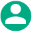 For å sikre at du avdekker behovet for kompetansen som trengs i stillingen, er det lurt å involvere flere i jobbanalysen. For eksempel en som har hatt stillingen tidligere, kollegaer, HR, tillitsvalgte osv.  Beskriv formalia for stillingen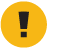  Beskriv formalia for stillingenEnhet:Leder:Stillingstittel:Type stilling (fast eller midlertidig: engasjement, vikariat, traineestilling):Varighet (ved midlertidig stilling):Stillingen er ledig fra:Stillingsprosent:Lønnsspenn:Antall stillinger: Går du for bredt ut?Ved å lyse ut en stilling med ulike stillingsnivå, får du kanskje mange søkere. Men det skal mye til for en førstekonsulent å overgå kvalifikasjonene til en seniorrådgiver når du skal vurdere kandidatene. Definer stillingsnivået slik at det samsvarer med oppgavene som skal utføres. Tenk nyttEr du åpen for å justere stillingsprosenten som et tilretteleggingstiltak for enkelte? Kan for eksempel stillingsprosenten reduseres eller deles som to stillinger i 50%?  TraineestillingEn stilling i traineeprogrammet er en stilling for personer med høyere utdanning og nedsatt funksjonsevne eller hull i CV-en. Det er en midlertidig stilling inntil to år, med mulighet for forlengelse i ett år. Stillingen kan gjøres fast etter endt traineeperiode.  Beskriv formålet og ønskede resultater med stillingen Beskriv formålet og ønskede resultater med stillingenStillingen er opprettet fordiDe resultatene som skal oppnås i stillingen erResultatene er knyttet til andre fagområder ved atResultatene måles ved åResultatene understøtter arbeidet i resten av virksomheten ved åDen kompetansen som blir viktig for å realisere strategiske mål er Se fremoverHar du den riktige kompetansen til å realisere dine ønskede resultater? Tenk gjennom hva din enhet allerede har av kompetanse. Hva mangler? Hvilken kompetanse trenger du for å utfordre eller utfyller det allerede eksisterende teamet du har?  Resultater og mål Formålet med stillingen gjenspeiler hva du ønsker at din medarbeider skal utrette i stillingen. Resultatene bør ses opp mot overordnet mål, strategi og virksomhetsplaner.  Vær bevisst påHvilke trender og endringer som vil påvirke fremtidig oppgaveløsning og hvordan dette påvirker formålet med stillingen.   Beskriv de viktigste og mest omfattende oppgavene for stillingen Beskriv de viktigste og mest omfattende oppgavene for stillingenStillingen skal dekke fagområdet:Hovedarbeidsoppgavene som må utføres for å skape resultater er:Helt konkret skal den ansatte gjøre:Andre faste eller periodiske arbeidsoppgaver er:Metoder, verktøy og fremgangsmåter som er viktig for utførelsen er: Supermennesker eksisterer ikkeVær realistisk når du definerer arbeidsoppgavene og unngå å legge for mange arbeidsoppgaver til stillingen.  Bind deg til mastenArbeidsoppgavene legger føringer for hvilke kompetansekrav du setter senere i jobbanalysen. Vær tro mot de oppgavene du definerer, og ikke endre dem avhengig av kandidatene.   Gjør deg forståttEn god oppgavebeskrivelse vil kunne brukes i en stillingsannonse. Søkerne ønsker å forstå hva arbeidsoppgavene går ut på. Vær så konkret som mulig når du beskriver oppgavene og unngå virksomhetsinternt språk. Beskriv rammene og spesielle forhold for stillingen  Beskriv rammene og spesielle forhold for stillingen Kjennetegn ved situasjonen for virksomheten/ avdelingen/ seksjonen/ enheten og eventuelle eksterne forhold:Organisasjonskulturens karakteristikk er:Stillingen er utadrettet mot følgende eksterne målgrupper (innbyggere/ næringsliv/ andre virksomheter):Stillingen er underlagt spesielle forhold (som for eks. omstilling, korte tidsfrister, mange saker som pågår samtidig). Dette stiller krav til:Hvis stillingen omfatter reisevirksomhet, er estimert omfang (påpek om det innebærer innlands- og/eller utenlandsreiser):Utfordringer som ligger til stillingen nå og i et lengre perspektiv er:Det mest attraktive/ spennende med denne stillingen er: Vær bevisst Informasjon om rammene for stillingen er nyttig når du skal beskrive kompetansebehovet senere i jobbanalysen. For eksempel kan korte tidsfrister påvirke hvilke kompetansekrav du setter.  Er du bevisst egne holdninger til mangfold og hvordan du kan åpne for mangfold? Beskriv mangfoldetHvordan beskriver du mangfoldet når du definerer kjennetegn, kultur og forhold ved stillingen og oppgavene? Hvordan kommuniserer du hva som gjør din virksomhet til en attraktiv arbeidsplass?  HuskEr arbeidsplassen og IKT-systemene hos dere universelt utformet? Små tilpasninger kan gjøre en stor forskjell. Tilrettelegging av enkelte forhold kan ha mye å si for noen søkere. Vær åpen for å tilpasse forhold slik at de ikke er til hinder for kvalifiserte søkere med tilretteleggingsbehov.    Definer kompetansekrav ut i fra rammene og arbeidsoppgavene du har skissert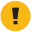  Definer kompetansekrav ut i fra rammene og arbeidsoppgavene du har skissertUtdanning og erfaringUtdanning og erfaringI denne stillingen kreves det fagkunnskap om:Det er et krav med utdanning innen fagfeltet/ene:Det er et krav med kurs og/eller sertifiseringer innen:Det er et krav med erfaring fra fagområdene:Det kreves det gode ferdigheter til:Metoder, verktøy eller programvare som kreves i stillingen:Sektorer, oppgaver eller roller det er et krav å kjenne til eller ha erfaring fra er:Egenskaper og personlig egnethetEgenskaper og personlig egnethet Vær bevisstKrever stillingen en spesiell grad eller et visst antall år med erfaring? Du får en smalere søkermasse når du tallfester erfaring eller spør spesifikt om et utdanningsnivå. Tenk åpent om fagfelt eller erfaringsområder, og du kan få flere relevante søkere med bredere kompetanse.  «Personlig egnethet vil bli vektlagt»Hvis du ikke konkretiserer hvilke egenskaper du vil legge vekt på, hvordan vil du klare å vurdere kandidatene på likt grunnlag? Unngå lange lister med egenskaper i stikkordsform, og forklar hva du legger i begrepene.  HuskDet er ikke mulig å legge til kvalifikasjonskrav senere i rekrutteringsprosessen. Dersom kompetansekravene endres etter at stillingen er lyst ut, må stillingen lyses ut på nytt. Hold deg til de kravene som er satt til stillingen gjennom hele rekrutteringsprosessen. Avklar hvilke krav som er nødvendige og ønskelige:  PrioriteringNødvendige kvalifikasjoner er absolutte må-krav for stillingen. Dette må bare være det aller viktigste, da mange krav ekskluderer flere søkere. Ønskelige kvalifikasjoner, eller bør-krav, angir øvrig kompetanse som er viktig for å utøve stillingen. Inkluder bredere ved åbegrense listen med kompetansekrav. Hva er det avgjørende at kandidaten har av kompetanse? Hva kan læres under opplæring eller kompetanseheving i jobben? HuskÅ prioritere og vekte kravene vil hjelpe deg i å vurdere alle kandidatene på likt grunnlag. Vær tro mot planen din gjennom hele rekrutteringsprosessen. Dette bidrar til å ivareta saklighet, rettferdighet og likebehandling i tråd med kvalifikasjonsprinsippet.  Definer hvilke seleksjonsmetoder som avdekker den kompetansen du er ute etter:  Definer hvilke seleksjonsmetoder som avdekker den kompetansen du er ute etter:  Pass påå ikke bruke intervju som eneste seleksjonsmetode. Bruk av varierte seleksjonsmetoder sikrer treffsikker rekruttering og minimerer sannsynligheten for diskriminering. Seleksjonsmetodene hjelper deg å vurdere kandidatene på de kvalifikasjonene som er mest relevant for stillingen.  TipsÅrsaken til at du velger seleksjonsmetoder nå, er for å unngå at søkerne farger valgene dine om hva og hvordan du skal vurdere.  Når du har bestemt deg for hvordan du vil måle egenskapene du har satt som krav, har du mer enn magefølelsen å gå etter.  Åpne oppfor flere og varierte annonsekanaler og kandidatmarkeder når du skal utlyse stillingen for å treffe en bred og mangfoldig søkermasse. Tips til ulike kanaler: Inkludi.no Jobbforalle.no Arbeidsplassen.nav.no